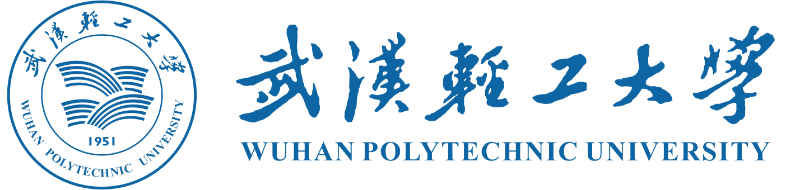 武汉轻工大学畜牧学同等学力申请硕士学位招生简章.xx班院校简介：武汉轻工大学创建于1951年，位于有“九省通衢”之称的湖北省武汉市，是全国最早培养粮食行业专门人才的学校，先后隶属于原国家粮食部、商业部、国内贸易部，1998年实行中央和地方共建，以湖北省管理为主的管理体制，是国家粮食和物资储备局与湖北省人民政府共建高校、湖北省国内一流学科建设高校和湖北省第一批本科招生高校。学校坚持以学科建设为龙头，大力实施“特色兴校”战略。聚焦“大食品大营养大健康”领域，形成了以工学为主体，农学和管理学为两翼，工、农、管、理、文、经、医、艺、法等多学科协调发展的格局。现有一级学科硕士点13个，二级学科硕士点70个，交叉学科硕士点3个，硕士专业学位授权点11个类别（16个领域），其中 “国内一流学科”1个，湖北省优势特色学科群4个，“农业科学”进入ESI全球排名前1%；学校拥有国家级、省（部）级科技创新平台55个，其中国家级平台2个、省（部）级重点实验室4个。动物科学与营养工程学院是武汉轻工大学的特色优势学院，组建于1984年，经历了从粮食化学系、饲料科学系到动物科学与营养工程学院的发展历程。学院拥有畜牧学、水生生物学的学术型和农业硕士（畜牧领域）专业型3个硕士学位授权点。学科发展态势良好，畜牧学一级学科是湖北省重点（特色）学科、博士点建设学科。现招收2022年现招收畜牧学专业研修课程培训班学员，为社会各界提供优秀硕士研究生专业人才。培养目标：   本专业主要通过学习和掌握畜牧学相关基础理论和知识，掌握本学科基础理论和系统的专业知识以及必要的实践技能，了解学科发展现状和动向，培养具强烈事业心和社会责任感，积极为社会主义现代化建设服务的，能够熟练运动计算机和具有一定外语运用能力，能够在本学科领域从事科学研究、教学工作或独立担负专门技术工作的高层次人才。培养优势：【免试入学】：大专以上即可报名，先学习再考试，有足够充分的准备和学习课程的时间；【学习方式灵活】：授课方式采用线上线下灵活教学方式，社会在职人员可以边学习边工作，灵活学习；【师资队伍】：学校大力实施“人才强校”战略，形成了一支理想信念坚定、道德情操高尚、知识功底扎实、富有仁爱之心的教师队伍；【弹性学制】：完成课业安排，只要达到申硕条件者，可申请每年参加同等学力申硕考试；【结交高端人脉】可享受与在校生同等的电子数据资源，获得校友人脉资源，结交高端人脉。课程设置：注：部分课程教学参照实际报名条件：拥护中华人民共和国宪法，遵守法律、法规，品行端正，在教学、科研、管理、行政、金融、商业等各个领域拥有一定工作经验和工作业绩的在职人员。报名人员必须符合下列条件之一：大学本科毕业，获得本科毕业证书及学士学位（申请硕士学位须满3年）；已获得硕士或博士学位；已获得的学位为国（境）外学位的，须经教育部留学服务中心认证。本科毕业无学士学位，或大专学历者，可申请参加课程学习，修满学分可获得同等学力申请硕士学位课程结业证书，但不能申请硕士学位。报名材料：本人身份证、本科毕业证、学士学位证书、2寸蓝底彩色照片；申请人在教学、科研、专门技术、管理方面做出成绩的有效证明材料；申请报名登记表、《诚信承诺书》。培养方式和学制：教学方式：采用线上/线下授课，（授课采取线上为主的方式教学）；弹性学制：2年 -6年  获取证书：学员通过所报专业硕士研究生所有必修课程和选修课程考试，修满学分成绩合格，课程学习结束时发给武汉轻工大学硕士研究生课程班结业证书。完成所有课程学习并且考核合格这，满足同等学力申请硕士学位条件学员，可参加全国统一考试，成绩合格达标者可进入学位论文写作阶段，论文通过评审、答辩，并经由我校学位评定委员会批准，可授予武汉轻工大学硕士学位。收费标准：学费缴纳分两段制进行，即课程学习阶段和撰写学位论文和论文答辩阶段，第一阶段：学费12000元和课程学习费用10000元；第二阶段：论文答辩16000元。畜牧学专业课程畜牧学专业课程畜牧学专业课程公共学位课中国特色社会主义理论与实践基础英语公共学位课马克思主义与社会科学方法论专业英语必修课高级动物生理学分子生物学必修课高级动物营养学高级动物生物化学必修课畜产品及饲料安全检测技术养殖环境控制欲动物福利选修课动物微生态学饲用酶工程选修课动物繁殖理论与生物技术高级动物遗传育种选修课动物免疫学现代饲料加工技术